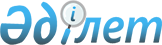 Облыс әкімдігінің 2012 жылғы 28 наурыздағы "1985-1994 жылдары туылған Қазақстан Республикасының азаматтарын 2012 жылдың сәуір-маусымында және қазан-желтоқсанда кезекті мерзімді әскери қызметке шақыру туралы" 
N 71 қаулысына өзгертулер енгізу туралы
					
			Күшін жойған
			
			
		
					Алматы облысы әкімдігінің 2012 жылғы 24 қыркүйектегі N 293 қаулысы. Алматы облысының Әділет департаментінде 2012 жылы 04 қазанда N 2139 тіркелді. Күші жойылды - Алматы облысы әкімдігінің 2014 жылғы 20 тамыздағы N 324 қаулысымен      Ескерту. Күші жойылды - Алматы облысы әкімдігінің 20.08.2014 № 324 қаулысымен.      РҚАО ескертпесі.

      Мәтінде авторлық орфография және пунктуация сақталған.

      Қазақстан Республикасының 1998 жылғы 24 наурыздағы "Нормативтік құқықтық актілер туралы" Заңының 21-бабына және Қазақстан Республикасының 2012 жылғы 16 ақпандағы "Әскери қызмет және әскери қызметшілердің мәртебесі туралы" Заңының 27-бабына сәйкес, облыс әкімдігі ҚАУЛЫ ЕТЕДІ:



      1. Облыс әкімдігінің 2012 жылғы 28 наурыздағы "1985-1994 жылдары туылған Қазақстан Республикасының азаматтарын 2012 жылдың сәуір-маусымында және қазан-желтоқсанында кезекті мерзімді әскери қызметке шақыру туралы" N 71 қаулысына (Алматы облысының Әділет департаментінде 2012 жылғы 12 сәуірде N 2088 Нормативтік құқықтық актілерді мемлекеттік тіркеу тізілімінде тіркелген, 2012 жылғы 17 сәуірде N 44 "Жетісу" газетінде, 2012 жылғы 14 сәуірде N 43 "Огни Алатау" газетінде жарияланған) келесі өзгертулер енгізілсін:



      аталған қаулымен бекітілген қосымшасында:

      аталған қаулымен құрылған шақыру комиссиясының құрамына:

      Асқар Шахатұлы Шайхин, облыстың ішкі істер департаменті бастығының орынбасары енгізілсін;

      Майра Әбдіхалыққызы Егембердиева, облыстың денсаулық сақтау басқармасының орынбасары енгізілсін;

      Гүлшат Жақанқызы Жетімова, "Облыстық аурухана" шаруашылық жүргізу құқығындағы мемлекеттік коммуналдық кәсіпорынның медбикесі облыстық медициналық комиссиясының хатшысы болып енгізілсін;

      көрсетілген құрамнан: Қуатжан Бақытжанұлы Нүгербеков, Сергей Иванович Перкин, Надежда Николаевна Феттер шығарылсын.



      2. Осы қаулының орындалуын бақылау облыс әкімінің бірінші орынбасары Амандық Ғаббасұлы Баталовқа жүктелсін.



      3. Осы қаулы әділет органдарында мемлекеттік тіркелген күннен бастап күшіне енеді және алғаш ресми жарияланғаннан кейін күнтізбелік он күн өткен соң қолданысқа енгізіледі.      Алматы облысының әкімі                     А. Мұсаханов      Келісілді:      Облыс әкімінің

      бірінші орынбасары                         Амандық Ғаббасұлы Баталов

      24 қыркүйек 2012 жыл      Облыс әкімінің орынбасары                  Тынышбай Досымбекұлы Досымбеков

      24 қыркүйек 2012 жыл      Облыс әкімінің орынбасары                  Серік Мейірханұлы Мұқанов

      24 қыркүйек 2012 жыл      Облыс әкімінің орынбасары                  Серік Мелісұлы Тұрдалиев

      24 қыркүйек 2012 жыл      Облыс әкімінің орынбасары                  Серікжан Іслямұлы Бескемпіров

      24 қыркүйек 2012 жыл      Облыс әкімі

      аппаратының басшысы                        Бағдат Әбілмәжінұлы Қарасаев

      24 қыркүйек 2012 жыл      Облыстың қаржы

      басқармасының бастығы                      Сырым Қасымұлы Қасымов

      24 қыркүйек 2012 жыл      Облыстың экономика және

      бюджеттік жоспарлау

      басқармасының бастығы                      Нәфиса Төлекқызы Сатыбалдина

      24 қыркүйек 2012 жыл      Облыс әкімі аппаратындағы

      заң, мемлекеттік құқық

      бөлімінің меңгерушісі                      Рустам Төлендіұлы Қалиев

      24 қыркүйек 2012 жыл      Облыс әкімі аппаратының

      жалпы бөлім меңгерушісі                    Гүлнар Әсемғалиқызы Әукенова

      24 қыркүйек 2012 жыл
					© 2012. Қазақстан Республикасы Әділет министрлігінің «Қазақстан Республикасының Заңнама және құқықтық ақпарат институты» ШЖҚ РМК
				